20 января в Старочувадамской сельской библиотеке состоялось Открытие Года родных языков и народного единства в РТ. Мероприятие «Чуна çывăх тăван сăмах» прошло в форме краеведческого часа с посетителями сельской библиотеки старшего поколения (13 чел.). Цель: популяризация и пропаганда литературы на родном языке. Библиотекарь к мероприятию оформила книжную выставку «Юратнă кĕнекесем» /«Любимые книги». Харитонова Г.М. рассказала присутствующим о том, что 2021 год в республике Татарстан объявлен Годом родных языков и народного единства, познакомила присутствующих с книгами и журналами на чувашском языке, прочитала стихотворение «Юрататăп тăван чĕлхене» /«Люблю язык родной!». На встрече присутствовал директор Старочувадамского СДК Михайлов А.Ю. Он рассказал об обычаях и традициях чувашского народа, о дружбе народов, проживающих в нашей республик Многие пользователи сельской библиотеки с интересом рассматривали ежемесячный журнал «Тăван Атăл» 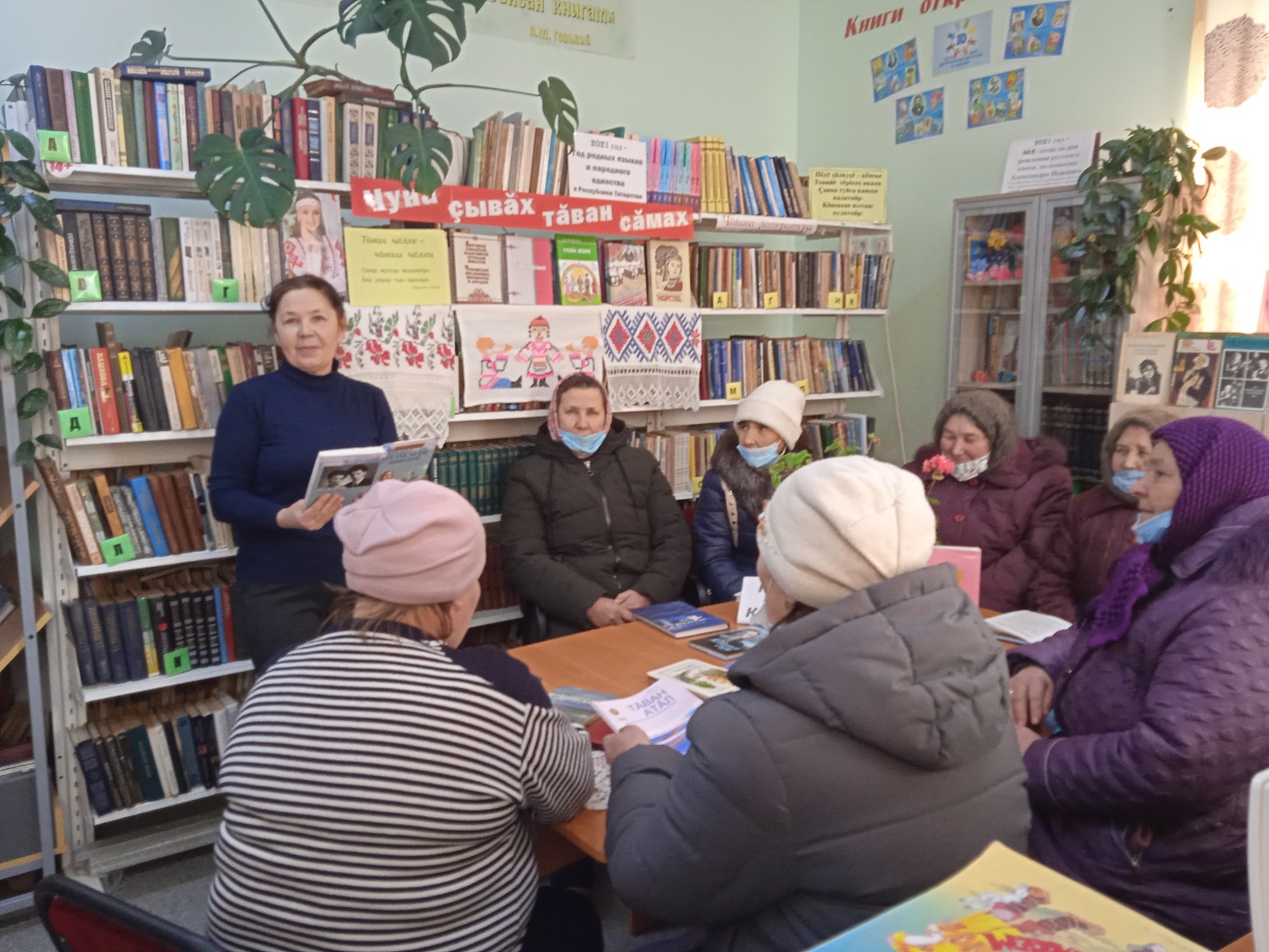 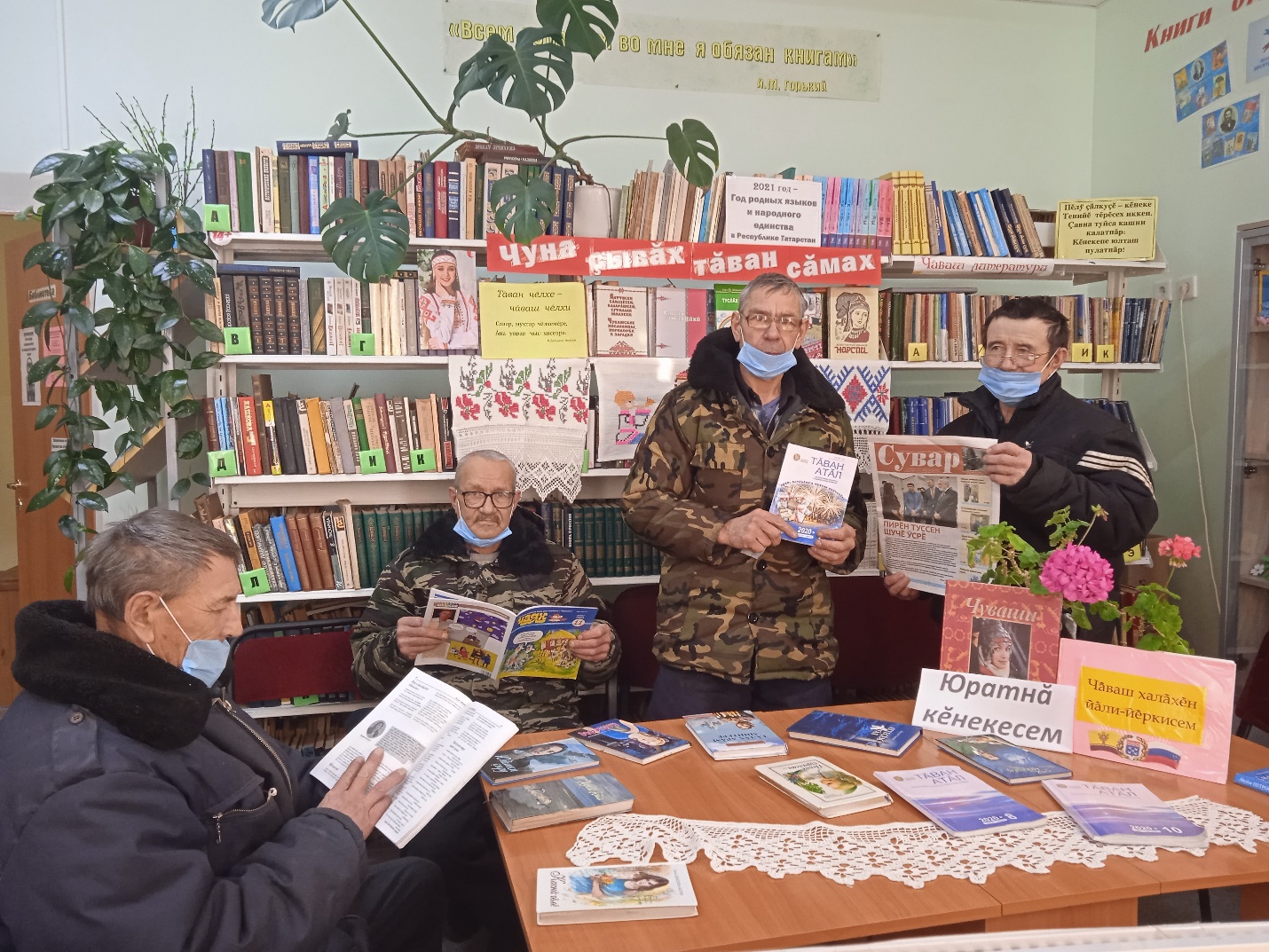 